Vi mødes her ved Kombardo expressens busser i Tietgensgade – lige overfor DGI-byen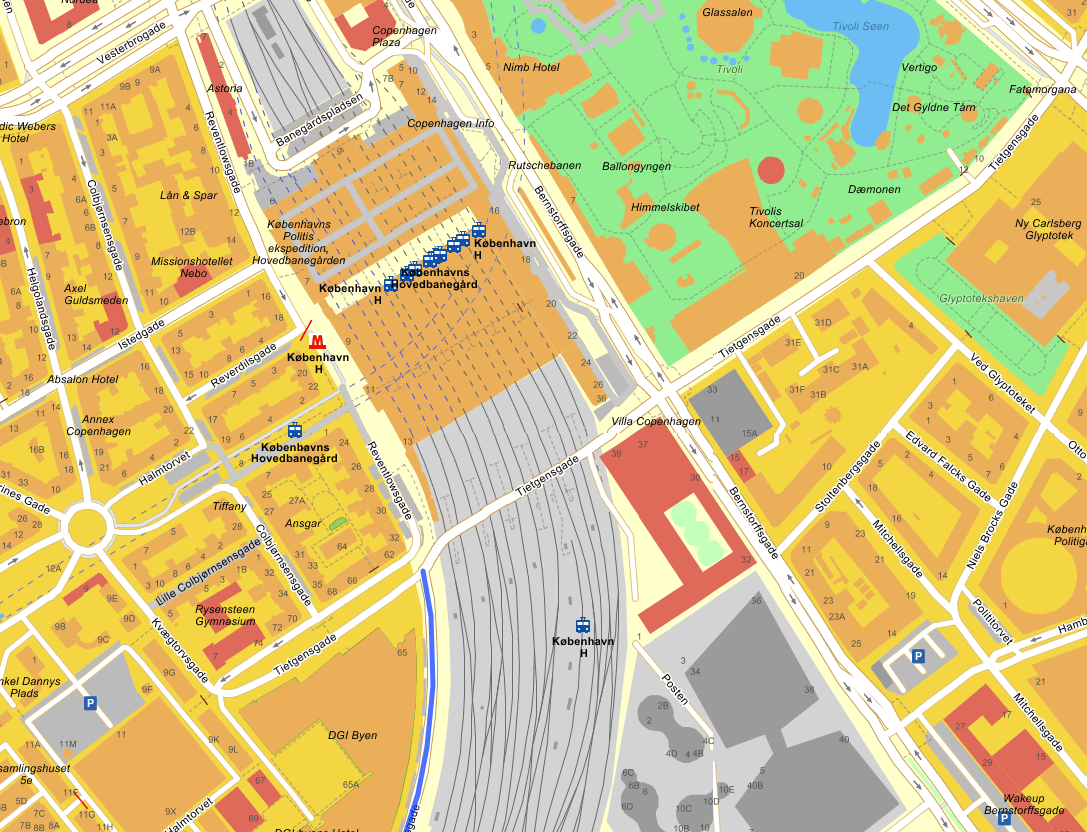 